Организованная образовательная деятельность по формированию элементарных математических представленийЗанятие 1  (Сентябрь)  Тема недели: Детский сад. Профессии в детском саду.Программное содержаниеОбучающие задачи: - Формировать и закреплять  навыки счёта в пределах 5;- Формировать умение образовывать число 5 на основе сравнения двух групп предметов, выраженных соседними числами 4 и 5.Развивающие задачи:- Совершенствовать умение различать и называть плоские и объёмные геометрические фигуры (круг, квадрат, треугольник, прямоугольник; шар, куб цилиндр).- Способствовать развитию представления о последовательности частей суток: утро, день, вечер, ночь.Воспитательные задачи: - Формировать у детей навыки сотрудничества, воспитывать самостоятельность, инициативность.Интегрируемые образовательные области: Познавательное развитие, социально-коммуникативное развитие, речевое развитие.Предварительная работа: Разучивание пальчиковой гимнастики «Наша группа». Словарная работа: активизация активного словаря в ходе занятия. Формирование умения отвечать на вопрос полным предложением.Дидактический наглядный материалДемонстрационный материал. Набор объёмных геометрических фигур (по 5 кубов, цилиндров, шаров), 4 картинки с изображением деятельности детей в разное время суток, куклы Буратино и Мальвина или иллюстрации с ними. Раздаточный материал. Наборы плоских геометрических фигур (по 5 квадратов и прямоугольников для каждого ребёнка), рисунки-таблички с изображением геометрических фигур (см. приложение), двухполосные карточки.Ход ООДВводная часть- Сегодня утром, мне загадали загадку. Я ёё не сразу смогла отгадать.  Мне бы хотелось загадать её вам. Деревянный озорникИз сказки в нашу жизнь проник.Любимец взрослых и детей,Смельчак и выдумщик затей,Проказник, весельчак и плут.Скажите, как его зовут?Ответ: Буратино- Молодцы! Правильно, это Буратино  из сказки «Золотой ключик или приключения Буратино». Давайте с вами вспомним, каким был Буратино? Буратино какой? (добрый, весёлый, смелый, ответственный, деревянный…)  - А сейчас, я предлагаю вам поучаствовать в игре «Как Мальвина  учит Буратино». Согласны?Основная частьЗадание 1. Игровое упражнение «Как Мальвина учит Буратино».  ( Возможна инсценировка с помощью кукол Буратино и Мальвины).  На столе разложены геометрические фигуры. Мальвина даёт Буратино задание: «Назови и покажи знакомые геометрические фигуры. (Кубы, цилиндры, шары). Буратино выполняет задание с помощью детей. Затем Мальвина предлагает отсчитать 4 куба и проверить правильность выполнения задания (с помощью счёта); отсчитать столько же цилиндров и поставить их парами с кубами так, чтобы было видно, что фигур равное количество.	« Что можно сказать о количестве кубов и цилиндров? – спрашивает Мальвина. – По сколько кубов и цилиндров? Как сделать так, чтобы кубов стало пять?»	Дети помогают Буратино выполнить задания.  	«Сколько стало кубов? – выясняет Мальвина. (Дети пересчитывают кубы и отвечают полным предложением). Как вы получили число пять? (к четырём добавили один.) Сколько кубов? Сколько цилиндров? Пять кубов и четыре цилиндра – сравните, что больше? Четыре цилиндра и пять кубов – сравните, чего меньше? Какое число меньше: четыре или пять?»	Мальвина предлагает Буратино установить равенство двумя способами. (Дети помогают Буратино выполнить задание.) 	Буратино считает неправильно: пропускает предметы, считает предмет дважды, даёт неправильный ответ. 	Мальвина уточняет правила счёта вместе с детьми и выясняет, сколько стало фигур и как получилось новое число. ФизкультминуткаБуратино потянулся,
Раз – нагнулся,
Два – нагнулся,
Три – нагнулся.
Руки в сторону развел,
Ключик, видно, не нашел.
Чтобы ключик нам достать,
Нужно на носочки встать.
(Дети имитируют стихотворение, выполняя движения. Руки вверх, вдох –  потянулись; наклон – раз, два, три, развели руки в стороны; встали на носочки.)Задание 2. Игровое упражнение «Сосчитай фигуры».	Буратино даёт детям задания: «Отсчитайте четыре квадрата и расположите их на верхней полоске карточки. Отсчитайте пять прямоугольников и расположите их на нижней полоске карточки. Сколько квадратов? Сколько прямоугольников? Пять прямоугольников и четыре квадрата – сравните, что больше? Четыре квадрата и пять прямоугольников – сравните, что меньше? Какое число больше: пять или четыре? Какое число меньше: четыре или пять?  Сделайте так, чтобы прямоугольников и квадратов стало поровну».	Дети выполняют задание любым способом и объясняют свои действия. Воспитатель предлагает детям  выйти в центр группового помещения и сделать знакомую пальчиковую гимнастику. Пальчиковая гимнастика «Наша группа». В нашей группе все друзья.                  Дети ритмично стучат кулачками                                                                    друг о друга.Самый младший – это я.                        Разжимают пальчики,  начиная с                                                                   мизинчиков.                                                Это Маша, Это Саша,Это Юра,Это Даша.Задание 3Игровое упражнение «Дорисуй недостающую фигуру».	Мальвина предлагает детям рассмотреть рисунки-таблички (см. приложение), определить, каких фигур не хватает, дорисовать их и доказать правильность своих решений. 	После обсуждения задания Мальвина показывает пути его решении. Проверка осуществляется с помощью чередования геометрических фигур.  И определения их количества (их должно быть по 3).Задание 4Игровое упражнение  «Поможем Буратино разложить картинки» (Время суток). 	Буратино вместе с детьми рассматривает картинки и спрашивает: «Что делают изображённые персонажи? Когда это бывает?». Затем детям предлагается разложить картинки по порядку и назвать части суток.Заключительная часть	Воспитатель обращает внимание, что дети правильно выполнили задания. Так же отмечается, что благодаря детям, Буратино стал умнее. - А за то, что вы сегодня так хорошо занимались, нам доставили  подарок. (Показывает подарок, завёрнутый в подарочную бумагу). - Может быть, вы можете догадаться, что это? (Ответы детей. Распечатывает подарок, а там книга «Приключение Буратино»). Возможная проблемная ситуация (вводная часть) для второй части занятия.Дидактическая игра «Волшебный мешочек», дети по очереди на ощупь узнают, называют и  достают объёмные геометрические фигуры. Кто правильно назвал садиться на своё место.Дидактическая игра «Угадай, чего не хватает». Выставляются геометрические фигуры, вначале объёмные, потом плоскостные. Дети закрывают глаза, воспитатель убирает фигуру, дети должны отгадать, какой фигуры не стало.Упражнение «Новый забор для детского сада». Педагог предлагает детям сесть на ковёр и ставит перед ними контейнер  с разноцветными геометрическими фигурами. - И наконец, вы должны стать строителями и построить вокруг детского сада забор вот по такой схеме. (Схему постройки  предварительно начертить.) - Расскажите, какие фигуры вы использовали для сооружения забора.  (Используемые фигуры: цилиндр, куб, можно добавить – конус.) Дидактическое упражнение «Найди ошибку». На доске выставляются картинки с временем суток (утро, день, вечер, ночь). Последовательность времени суток намеренно выставляется не по порядку. Детям предлагается найти ошибку, назвать  и исправить.                                                                                                                                                                    Приложение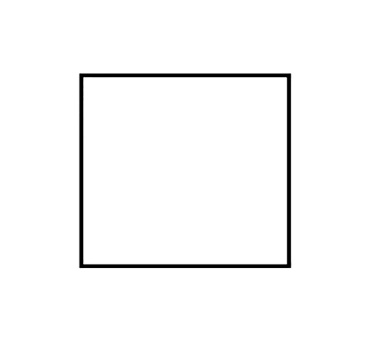 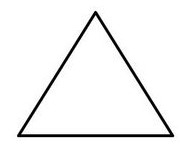 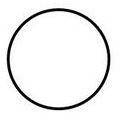 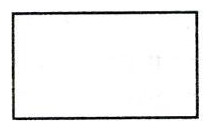 